CEDAR ISLAND YACHT CLUBUse of Club Property or Clubhouse Facilities for Members Only (you must be a member at the date/time of the rental)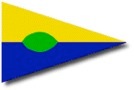 21.	Use of the club by members for private parties - Taken from CIYC - Policies & Procedures21. USE OF THE CLUB BY MEMBERS FOR PRIVATE FUNCTIONS Members may reserve the facilities at the Club for private or social functions such as weddings, anniversaries, birthdays and ad hoc social events. The member must be present for the entirety of the event, including set-up and clean-up. Application is made through the Secretary using the “Use of Club Property or Clubhouse Facilities for Members Only” form available from the website. The form is to be submitted with a $50 cheque, payable to Cedar Island Yacht Club, for the rental charge, which is non-refundable. The facilities are to be cleaned and returned to pre-event condition, failing which the amount of $65.00 for cleaning will be billed to the member’s account. Post-event condition will be determined by the Property Officer.The facilities may also be rented by members, under the same terms above, for events such as meetings, seminars and other commercial purposes. These events are to be booked fourteen (14) days in advance through the Secretary and approved by the Executive.Cedar Island Yacht Club is a private club for use by all its members. Consequently, if the facilities are being used for a private event, the member(s) renting the Club cannot expect its exclusive use - members maintain the right to access all of the facilities. Club facilities will not be available during a Club-sanctioned event.NOTE:  The Club facilities will not be available for rental during the months of June, July and August, except for non-holiday Mondays, Tuesdays or Thursdays when no Club-sanctioned events are planned.	22.	Alcohol Policy	“Alcohol is not to be sold or supplied on CIYC property without the proper permits/ licenses being obtained 		where one is required.”CARE OF THE BUILDING1.	All garbage should be collected and deposited in the dumpster located outside by the gate. 2.	If using the kitchen facilities, tea towels should be taken home, cleaned and returned by the 	applicant. 3.	If decorating, care should be taken so paint is not removed from the walls and all decorations should be 			removed after the event. 4.	Do not use tacks or duct tape to hold up decorations. 5.	Clean-up should be completed within 24 hours following the event. Understanding the requirements stated above, please complete the Application Form on the next page as soon as possible or at least two weeks before the event.You may forward your application and cheque, to the CIYC Secretary.CEDAR ISLAND YACHT CLUBApplication for Use of Facilities and/or Equipment for Members Only (you must be a member at the date/time of the rental)1.	Applicant’s Name: ___________________________________________________________ 2.	Purpose for which the premises will be used. ______________________________________ 
   	__________________________________________________________________________3.	Date(s) Required ____________________________________________________________ 4.	Times Required _____________________________________________________________ 	Accommodations Required (✓)	Clubhouse ☐	Kitchen ☐		Interior Washroom ☐ 																     Tables ☐		Deck ☐		Picnic Tables ☐										Chairs ☐ 		Pavilion ☐	      Exterior Washrooms ☐5.		Other requirements (kitchen supplies, barbecue, etc.) _______________________________ 					__________________________________________________________________________ 6.		Further details ______________________________________________________________ 7.		Anticipated attendance _______________________ 8.	 	Note:  The gate has a timer that can be set for up to two hours during arrival and departure times. 9.		If alcohol is being served at your personal event, it is your responsibility to obtain any necessary permits and abide by the applicable terms.  Applications for a Special Occasion Permit are available at your nearest  LCBO or  at http://www.agco.on.ca/en/whatwedo/permit_special.aspx.  Upon approval, the applicant will hereby agree to undertake and assume full responsibility for the careful and proper use of the said area and all equipment and furnishings therein contained, and to strictly observe all rules and regulations of Cedar Island Yacht Club as may from time to time apply herein, and to save harmless and indemnify Cedar Island Yacht Club from and against all damages, losses, costs and expenses resulting from the use and occupation of the aforementioned premises by our Club, or any or all of our individual members, of the general public invited or admitted to said premises during the period of occupancy thereof and also from and against all claims, demands, actions or other proceedings that shall or may be brought or instituted against Cedar Island Yacht Club at any time hereafter and any or all damages, losses, costs and expenses incurred by Cedar Island Yacht Club as a result therefore, by reason or the aforementioned use of occupation.Date: _________________________Signature of Applicant: _________________________________________________________Rev. date:  February 11, 2020